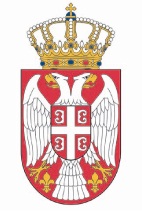 РЕПУБЛИКА СРБИЈА НАРОДНА СКУПШТИНА Одбор за Косово и Метохију10 Број: 6-2/51-1219. април 2012. године Београд И Н Ф О Р М А Ц И Ј Ао јавном слушању „Локални избори на АП Косово и  Метохија“одржаног 5. априла 2012. године	У организацији Одбора за Косово и Метохију Народне скупштине, 5. априла 2012. године одржано је Јавно слушање посвећено одржавању локалних избора на АП Косово и Метохија.	Јавно слушање је организовано у складу са чл. 83. и 84. Пословника Народне скупштине, а на основу одлуке Одбора за Косово и Метохију са 46. седнице, од 23. марта 2012. године.	Циљ јавног слушања је да се, полазећи од Одлуке о расписивању избора за одборнике скупштина општина, скупштина градова и града Београда, коју је донела председник Народне скупштине, објасни како и на који начин се планира да се локални избори на АП Косово и Метохија спроведу и одрже.	Јавном слушању су присуствовали чланови Одбора, народни посланици и представници општина са територије АП Косово и Метохија.	Списак учесника је у прилогу ове информације и њен је саставни део.	Јавном слушању је председавао народни посланик Љубомир Краговић, председник Одбора за Косово и Метохију. 	Отварајући Јавно слушање, народни посланик Љубомир Краговић, председник Одбора за Косово и Метохију је изразио захвалност присутнима што су се одазвали позиву. Упознао је  присутне са петицијом у организацији „Стара Србија“ са Косова и Метохије, која је  сакупила 70 хиљада потписа грађана јужне српске покрајне, којом траже одржавање локалних избора на Косову и Метохији. Најавио је, да ће поменуту петицију, као народни посланик који живи на Косову и Метохији, предати председнику Народне скупштине. Током уводног излагања, посебно се осврнуо на Закон о локалним изборима, односно на чл. 3. и 4. Закона. 	Народни посланик Владимир Милентијевић, члан Одбораза Косово и Метохију образлажио је свој предлог за организовање Јавног слушања, упутио је критике због недоласка представника Владе односно министарства. Истакао је, да су тиме сви присутни ускраћени да добију одговоре на многа  већ отворена питања и посебно истакао да би не одражавање локалних избора на АП Косово и Метохија довело до кршења Устава Републике Србије као и пратећих закона.	Народни посланик Драгиша Ђоковић, члан Одбора за Косово и Метохију упутио је апел локалним самоуправама на територији АП Косово и Метохија, да сами организују, спроведу и одрже локалне изборе у јужној српској покрајни и да не дозволе постепено слабљење и укидање српских институција.	Народни посланик Срђан Миливојевић, члан Одбора за Косово и Метохију изразио је жаљење због веома слабог одазива за присуство на Јавно слушање, као и критику на рачун председника Одбора због лоше организације и координације са позваним гостима. Износећи своје мишљење, оценио је да је Јавно слушање организовано у циљу предизборене кампање, а не у циљу изналажења корисних предлога, мишљења, ставова, на који начин спровести и одржати локалне изборе на АП Косово и Метохија. Оценио је, да би одржавање поменутих избора имало лоше последице за Србе који живе на Косову и Метохију, нарочито јужно од реке Ибар, имајући у виду тренутна дешавања и догађаје.	Народни посланик Немања Шаровић, члан Одбора за Косово и Метохију поздравио је одржавање Јавног слушања, изнео  негативну оцену због не доласка представника Владе, односно министарства као и мишљење да је потребно да се локални избори одрже на Косову и Метохију и да је потребно да предизборене припреме почну да теку. 	Народни посланик Божидар Делић, члан Одбора за Косово и Метохију нагласио је, да локални избори на АП Косово и Метохија треба да се организују и одрже, и стим у вези је упутио молбу народним посланицима, који живе у јужној српској покрајни, да  заједно са локлним самоуправама на Косову и Метохију организују и спроведу локалне изборе на Косову и Метохију.	Народни посланик Дејан Раденковић, члан Одбора за Косово и Метохију је истакао да ово Јавно слушање доживљава као предизборну кампању, не сматрајући га корисним и важним. Очекивао је да ће кроз разматрање хронологије, досада одржаних  локалних избора на АП Косово и Метохија, покушати да се дође до могућих решења проблема, како би се локални избори евентуално и одржали у јужној српској покрајни.  Такође, изразио је жаљење због не доласка компентентних и стручни људи па самим тим и због  изостанка корисних и важних дискусија. 	Звонко Михајловић, председник општине Штрпце је изразио незадовољство, одазивом позваних да присуствују у веома малом броју, имајући у виду колико је важна тема Јавног слушања. Посебно је нагласио,  да представници Срба са територије АП Косово и Метохије искључиво траже одржавање локалних избора на местима где Срба има, односно где живе и раде.  	Бојан Савић, председник Скупштине општине Штрпце  изнео је мишљење да је потребно да се локални избори на територији АП Косово и Метохија одрже јер је то у интересу опстанка свих Срба који живе и раде у јужној српској покрајни, а у складу је са Уставом Републике  Србије и законима. Оценио је, да би не одржавање локалних избора изазвало велике последице по Србе на Косову и Метохији, чиме би њихов статус и опстанак био угрожен и доведен у веома неповољан положај.	Закључујући Јавно слушање, народни посланик Љубомир Краговић председник Одбора  је констатовао да се из излагања чланова Одбора, народних посланика и осталих присутних може закључити да се ипак очекује, да ће се наћи решење како би се локални избори на АП Косово и Метохија спровели и одржали.                                                                     ПРЕДСЕДНИК ОДБОРА                                                                        Љубомир КраговићСПИСАК УЧЕСНИКА ЈАВНОГ СЛУШАЊА  „Локални избори на АП Косово и  Метохија“одржаног 5. априла 2012. годинеЧланови Одбора за Косово и Метохију:Љубомир Краговић,Дејан Раденковић,Божидар Делић,Саша Дујовић,Драгиша Ђоковић,Душан Марић,Владимир Милентијевић,Срђан Миливојевић,Горан Михајловић,Немања Шаровић.Народни посланици:Светлана Стојановић,Милица Војић Марковић,Жељко Томић, Томислав Љубеновић, Зоран Поповић, Мирко Муњић,Милан Лапчевић.Представници општина са територије Косова и МетохијеЗвонко Михајловић, председник општине Штрпце,Бојан Савић, председник Скупштине општине Штрпце,Иван Петровић, Члан општинског већа Косовска Каменица,Дејан Томашевић, председник општине Србица.